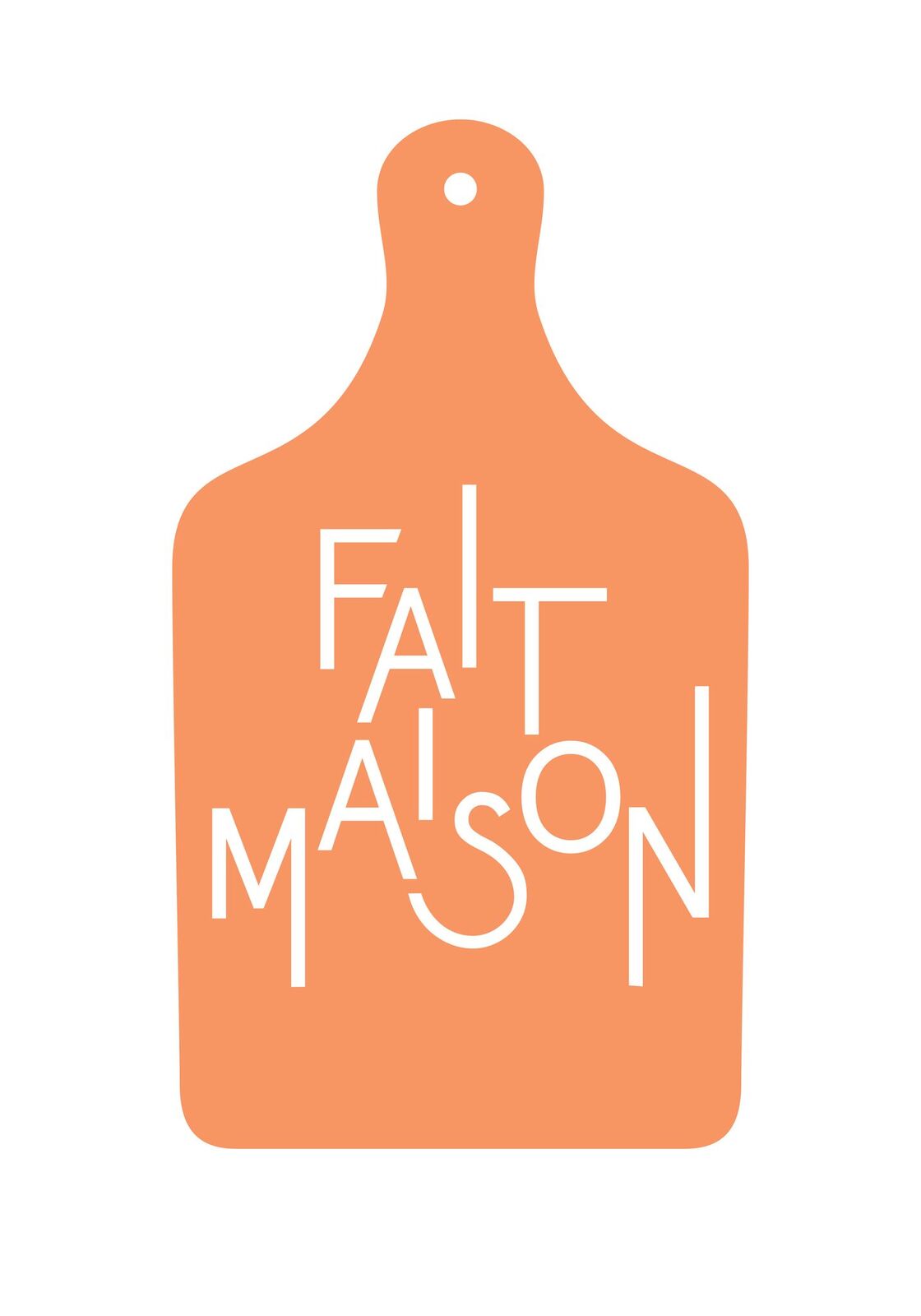 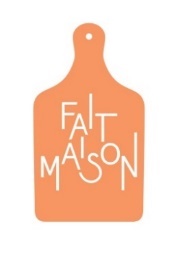 Les mets proposés sur cette carte sont entièrement élaborés sur place à partir de produits bruts et traditionnels de cuisine selon les critères du label « Fait Maison » établi par la fédération romande des consommateurs, gastrosuisse, La semaine du goût et slow food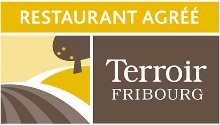 Si vous êtes sujets à des allergies ou intolérances, nos collaborateurs vous informeront volontiers sur les ingrédients utilisés dans nos platsPour commencerLaitue Romaine, vinaigrette, tuile de pain 14.-Ris de veau meunière, morilles, côtes de bettes, chips d’échalotes 25.- Carpaccio de bœuf, huile de tournesol, bergamote, riz soufflé, avocat 22.- Terrine de Brochet, pesto d’ail des ours, tuile de riz, carottes 24.-Œuf frit, pommes de terre, betteraves, saucisson Fribourgeois 21.-Pour suivreFilet d’agneau, son jus, ail confit, céleri, pommes rissolées 45.- Travers de porc effilochés, pomme de terre rôtie, crème ciboulette, pickles 31.-   Filet de bœuf rassis sur l’os, jus aux cinq poivres, garniture du moment 51.- Italian Burger, tranches de bœuf marinées, pesto, mozzarella de bufflonne, tomates à l’huile, frites de polenta, ketchup 30.- Volaille label Gruyère, macaroni de chalet, crème de la borne, épinards 41.-Poisson du lac grillé (selon la pêche), consommé safrané, légumes, taglioline 38.- Gravlax de Saumon Grisons, pommes, betteraves, avocats, moutarde, croquettes de pommes de terre 39.-Risotto d’orge perlé,  jardin de légumes du maraîcher, huile de colza artisanale, vieux Gruyère 30.-    Pour les enfants, tous les plats peuvent être cuisinés en demi-portionProvenance de nos viandes et poissons : SUISSE bien sûr !